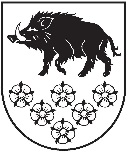 LATVIJAS REPUBLIKAKANDAVAS NOVADA DOMEDārza iela 6, Kandava, Kandavas novads, LV – 3120, Reģ. Nr.90000050886, Tālrunis 631 82028, fakss 631 82027, e-pasts: dome@kandava.lvKandavāAPSTIPRINĀTSKandavas novada domes sēdē2020.gada 30.aprīlī(protokols Nr.8   11.§)Kandavas novada domes iekšējie noteikumi“Korupcijas novēršanas sistēmas organizācijas un kontroles veikšanas kārtība Kandavas novada pašvaldībā”Izdoti saskaņā ar Valsts pārvaldes iekārtas likuma 72.panta pirmās daļas 2.punktu, 73.panta pirmās daļas 4.punktu; Ministru kabineta 2017.gada 17.oktobra noteikumu Nr.630 “Noteikumi par iekšējās kontroles sistēmas pamatprasībām korupcijas un interešu konflikta riska novēršanai publiskas personas institūcijā” 6.punktuVispārīgie jautājumiIekšējie noteikumi nosaka korupcijas novēršanas sistēmas organizāciju, sistēmas pārvaldības pamatnosacījumus, darbības uzraudzības un kontroles procedūru veikšanas kārtību Kandavas novada pašvaldībā (turpmāk - Pašvaldība), tās izveidotās iestādēs un  100% kapitāla daļu kapitālsabiedrībās (turpmāk - Iestāde).Iekšējos noteikumos lietotie termini:korupcijas novēršana – darbības, kas vērstas uz koruptīvas rīcības iespēju sašaurināšanu, pilnveidojot Pašvaldības un Iestādes normatīvos aktus un procedūras, kas nodrošina atbilstošu uzraudzību un kontroli Iestādes funkciju un uzdevumu izpildē, veicina Iestādes darbinieku (tostarp amatpersonu) godprātīgu attieksmi pret darba pienākumiem, tādējādi mazinot korupcijas risku līmeni vai arī izskaužot korupcijas rašanās iespējas nākotnē;korupcijas risks - varbūtība, ka kāds no Iestādes darbiniekiem, kuram uzticēta vara vai atbildība noteiktu pilnvaru ietvaros, ar nodomu vai bez nodoma rīkosies savu vai citas personas materiālo interešu labā, gūstot sev vai nodrošinot citiem nepienākošos labumus, nodarot kaitējumu Iestādei un Pašvaldībai;korupcijas riska zona – Iestādes funkcijas un uzdevumi, kurus īstenojot, pastāv lielāka varbūtība, ka tiks veiktas koruptīvas darbības;Korupcijas novēršanas sistēma – savstarpēji saistītu elementu, kuru uzdevums ir mazināt iespējamos korupcijas riskus Pašvaldībā, kopums;Pārbaude - veikto darbību kopums, lai konstatētu korupcijas pazīmes, darbinieku pienākumu nepildīšanu vai nekvalitatīvu pildīšanu Iestādē, iespējamos trūkumus Iestādes pretkorupcijas pasākumu plānā un tā izpildē, sniegtu priekšlikumus konstatēto trūkumu novēršanai;Pretkorupcijas pasākumi – pasākumu kopums, kuru mērķis ir novērst korupcijas iespējas Iestādē un Pašvaldībā;Vadlīnijas – aktuālās Korupcijas novēršanas un apkarošanas biroja vadlīnijas par iekšējās kontroles sistēmas pamatprasībām korupcijas un interešu konflikta riska novēršanai publiskas personas institūcijā.Korupcijas novēršanas sistēmas darba organizācijaKorupcijas novēršanas sistēmas uzraudzību un tās pilnveidošanu Pašvaldībā, atbilstoši normatīvo aktu prasībām, veic Kandavas novada domes priekšsēdētājs.Kandavas novada domes priekšsēdētājs, veicot korupcijas novēršanas sistēmas uzraudzību Pašvaldībā, nosaka atbildīgo darbinieku (turpmāk – Atbildīgais speciālists), kurš veic korupcijas novēršanas sistēmas pārraudzību Pašvaldībā.Atbildīgais speciālists, veicot korupcijas novēršanas sistēmas pārraudzību:veic Iestāžu pretkorupcijas pasākumu plānu izpildes izvērtēšanu un to īstenošanas pārraudzību;ir tiesīgs saņemt nepieciešamo informāciju no Iestādēm savu pienākumu izpildei;koordinē un pilnveido Pašvaldības un valsts pārvaldes iestāžu sadarbību korupcijas risku mazināšanai.Korupcijas novēršanas sistēmas pārvaldību un metodisko vadību Pašvaldībā veic Pašvaldības izpilddirektors.Pašvaldības izpilddirektors veicot korupcijas novēršanas sistēmas pārvaldību un metodisko vadību Pašvaldībā:organizē Iestādēs izglītojošus pasākumus korupcijas novēršanas jomā;lai īstenotu Kandavas novada domes priekšsēdētāja uzraudzību korupcijas novēršanas jomā Pašvaldībā, saņem, apkopo un analizē informāciju par trūkumiem Iestādes darba organizācijā korupcijas novēršanas jomā;sniedz Kandavas novada domes priekšsēdētājam priekšlikumus Iestāžu darba uzlabošanai un konstatēto trūkumu novēršanai korupcijas novēršanas jomā.Iestāde korupcijas novēršanas sistēmas ietvaros:atbilstoši Vadlīnijām veic Iestādes funkciju un uzdevumu iespējamo korupcijas risku novērtējumu, identificē korupcijas riskam pakļautos amatus un nosaka pasākumus risku mazināšanai vai novēršanai, izstrādā Iestādes pretkorupcijas pasākumu plānu un nodrošina tā izpildi;iesniedz Atbildīgajam speciālistam nepieciešamo dokumentu kopijas un paskaidrojumus;organizē vai veic darbinieku apmācību atbilstoši nepieciešamajam zināšanu līmenim (darbinieks/valsts amatpersona) korupcijas novēršanas jomā, tostarp organizē/veic zināšanu pārbaudi.Iestādes pretkorupcijas pasākumu plāna izstrāde, izpildes rezultātu novērtēšana un aktualizēšanaIestādes pretkorupcijas pasākumu plāna periods ir 3 (trīs) gadi. Iestāde, 3 (trīs) mēnešu laikā pēc iepriekšējā perioda Iestādes pretkorupcijas plāna izpildes, izstrādā nākamā plānošanas perioda Iestādes pretkorupcijas pasākumu plānu (1.pielikums), kuru apstiprina Iestādes vadītājs. Iestāde funkciju un uzdevumu iespējamam korupcijas risku novērtējumam, korupcijas riskam pakļauto amatu novērtējumam un pretkorupcijas pasākumu plānam (pretkorupcijas pasākumu plāna izpildei) nosaka ierobežotas pieejamības informācijas statusu.Iestāde pretkorupcijas pasākumu plānu izstrādā saskaņā ar:Iestādes funkciju un uzdevumu iespējamo korupcijas risku novērtējumu, kas veikts atbilstoši Vadlīnijās noteiktajām pamatprasībām;korupcijas riskam pakļauto amatu novērtējumu, kas veikts atbilstoši Vadlīnijās noteiktajām pamatprasībām, un, ņemot vērā iepriekšējā plānošanas periodā veikto pretkorupcijas pasākumu izpildes novērtējuma rezultātus.Iestāde līdz kārtējā gada 31.janvārim izstrādā pārskatu par iepriekšējā gada Iestādes pretkorupcijas pasākumu plāna izpildi (2.pielikums) un iesniedz to Atbildīgajam speciālistam izvērtēšanai.Pārbaudi, ja tas nepieciešams, par Iestādes pretkorupcijas pasākumu plāna izpildi, veic Atbildīgais speciālists. Par pārbaudē konstatēto Atbildīgais speciālists izstrādā atzinumu, kuram nosaka ierobežotas pieejamības informācijas statusu un iesniedz to Kandavas novada domes priekšsēdētājam, bet atzinuma kopiju Iestādes, kurā veikta pārbaude, vadītājam.Iestādes pretkorupcijas pasākumu plānu aktualizē, ja:Iestādē veikta reorganizācija, precizēts darbības pilnvarojums;noticis korupcijas vai interešu konflikta notikums vai saņemti pamatoti ziņojumi par iespējamiem pārkāpumiem Iestādē;identificēts jauns korupcijas risks;pretkorupcijas pasākumu plānā noteiktais pretkorupcijas pasākums ir izpildīts;pretkorupcijas pasākumu plānā noteiktais pretkorupcijas pasākums nav izpildīts objektīvu iemeslu dēļ un tā izpildei nepieciešams cits izpildes termiņš.Kandavas novada domes priekšsēdētāja ( personiskais paraksts) Inga Priede